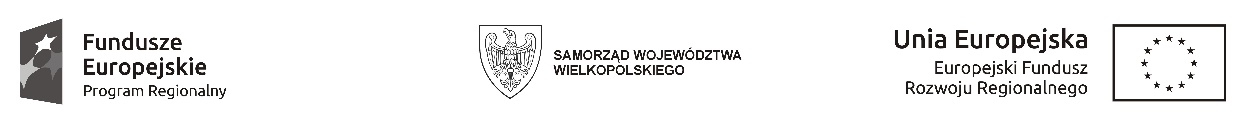 Załącznik nr 1 do zapytania ofertowego…………………………..…………………………                     (pieczęć Wykonawcy)OFERTAna wykonanie zamówienia pod nazwą:„Zakup i dostawa środków trwałych i wartości niematerialnych i prawnych – Zakup urządzeń i narzędzi do pomiaru elektrycznego wraz z oprogramowaniem”Dane Wykonawcy:Nazwa: .........................................................................................................................................Adres: .........................................................................................................................................Osoby reprezentujące:3.1. …………………………………………stanowisko 3.2. ………………………………...………stanowisko Konto bankowe Wykonawcy: ..........................................................Numer identyfikacji podatkowej NIP: .......................................; REGON..........................Nr faxu:  …………Nr tel.:  ………..………Adres e-mail:……………………...…….Oferta:Niniejszym składam ofertę na wykonanie zamówienia pod nazwą: „Zakup i dostawa środków trwałych i wartości niematerialnych i prawnych – Zakup urządzeń i narzędzi do pomiaru elektrycznego wraz z oprogramowaniem” w zakresie określonym w zapytaniu ofertowym na kwotę bez podatku VAT ( netto) …….............…………. zł netto, słownie złotych:…………………………………………………Plus należny podatek VAT………....% w wysokości ……………………………… złCo stanowi łącznie cenę całkowitą oferty (brutto): ………………………………………złsłownie złotych: .................................................................. KALKULACJA cenowA przedmiotu zamówieniaOferowany sprzęt jest taki sam lub równoważny pod warunkiem, że spełnia wymagania pod kątem parametrów technicznych jakościowych i funkcjonalnych oraz użytkowych.Zobowiązuję/my się do udzielenia gwarancji jakości na dostarczone sprzętytermin gwarancji wynosi 24 miesięcy, licząc od dnia podpisania przez Zamawiającego protokołu zdawczo – odbiorczego przedmiotu zamówienia.OŚWIADCZENIA:Oświadczamy że zapoznaliśmy się ze szczegółowymi warunkami postępowania zawartymi w zapytaniu ofertowym i że akceptujemy je bez zastrzeżeń.Oświadczamy, że niniejszą ofertę przygotowaliśmy zgodnie z wymaganiami określonymi w zapytaniu ofertowym oraz zobowiązujemy się do realizacji przedmiotu zamówienia w terminie wskazanym w zapytaniu ofertowym.Oświadczamy, że uważamy się za związanych ofertą do terminu ważności oferty wskazanego w zapytaniu ofertowym i zobowiązujemy się w przypadku wyboru naszej oferty zawrzeć umowę.Oświadczam/my, że oferowany przedmiot zamówienia spełnia wszelkie przepisy dot. prawa dopuszczenia do użytkowania w Polsce, posiada stosowne dokumenty świadczące o spełnianiu wszystkich niezbędnych norm i wytycznych, które powinno spełniać wyposażenie przed dopuszczeniem go do użytkowania, posiada wszystkie niezbędne dokumenty takie jak gwarancja oraz dokumenty potwierdzające wymagane atesty, zgodność przedmiotu zamówienia z wszystkimi niezbędnymi normami (w przypadku gdy dotyczy). Oświadczam/my, że zaoferowane dostawy spełniają wszystkie wymagania określone przez Zamawiającego w zapytaniu ofertowym.Oświadczam/my, że zaoferowana cena zawiera wszystkie koszty, jakie ponosi Zamawiający w przypadku wyboru naszej oferty, w tym koszty dostawy.Oświadczam/my, że zamierzamy/ nie zamierzamy* realizować zamówienie z udziałem podwykonawców:…………………………………………………………………………………………………...……(Część zamówienia, której wykonanie zamierza się powierzyć Podwykonawcy)………………………………………………………………………………………………………(Nazwa firmy Podwykonawcy)Oświadczam/my, że wypełniłem/wypełniliśmy obowiązki informacyjne przewidziane w art. 13 lub 14 RODO wobec osób fizycznych, od których dane osobowe bezpośrednio lub pośrednio pozyskałem/pozyskaliśmy w celu ubiegania się o udzielenie zamówienia w niniejszym postępowaniu (jeśli nie dotyczy należy treść oświadczenia przekreślić). ......................................................	(pieczątka i podpis osób/y uprawnionych do 	składania oświadczeń woli)……………………………..,dnia………………………..2021 r.l.p.Cena jednostkowa netto (w zł)ilośćilośćwartość nettoVATwartość brutto (w zł)Część 1 - URZĄDZENIA I NARZĘDZIA DO POMIARU ELEKTRYCZNEGO1Wielofunkcyjny miernik instalacji elektrycznych z akcesoriami 1szt.2Miernik sprawności urządzeń elektrycznych wraz z akcesoriami 1szt.3Lokalizator kabli 1szt.4Reflektometr 1szt.5Analizator parametrów zasilania 1szt.6Miernik rezystancji izolacji 1szt.7Miernik pętli zwarcia 1szt.RAZEM CZĘŚĆ 1 ZAMÓWIENIACZĘŚĆ 2. OPROGRAMOWANIE DO POMIARU ELEKTRYCZNEGO1Oprogramowanie umożliwia przygotowywanie raportów 1szt.2Program do tworzenia dokumentacji z badania oświetlenia 1szt.3Program do tworzenia protokołów z pomiarów elektrycznych 1szt.RAZEM CZĘŚĆ 2 ZAMÓWIENIArazem